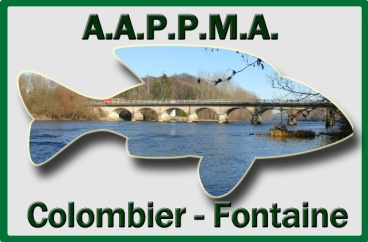 Nom :     Prénom : Adresse : Code postal :      Ville : Date de naissance : N° de téléphone : Courriel : Cochez les catégories choisies pour la présentation de vos photos« La pêche en action » 				Nombre de photos : Lieu de la prise de vue :     Date : Lieu de la prise de vue :     Date : Lieu de la prise de vue :     Date : « Nos cours d’eau » 				Nombre de photos : Lieu de la prise de vue :     Date : Lieu de la prise de vue :     Date :  Lieu de la prise de vue :     Date :  Je soussigné(e) (Parent ou tuteur pour les moins de 18 ans):   Certifie avoir pris connaissance du règlement ci-joint et déclare en accepter l’intégralité des termes y figurant.Fait à    Le : Signature : Document à envoyer avant le 30 novembre 2020 accompagné des photos à   aappma.colombier@gmail.com